Тридцать шестая сессия Собрания  депутатов Юксарского сельского поселения Килемарского муниципального района Республики Марий Эл четвертого созываРЕШЕНИЕСобрания депутатовЮксарского сельского поселенияот 18 сентября 2023 года № 207О внесении изменений в решение Собрания депутатов Юксарского сельского поселения Об утверждении Положения об осуществлении муниципального жилищного контроля на территории Юксарского сельского поселения 21 сентября 2021года № 112В соответствии с Федеральным законом от 31 июля 2020 г. № 248-ФЗ "О государственном контроле (надзоре) и муниципальном контроле в Российской Федерации", Приказом Минстроя России от 23.12.2021 № 990/пр "Об утверждении типовых индикаторов риска нарушения обязательных требований, используемых при осуществлении государственного жилищного надзора и муниципального жилищного контроля", на основании Федерального закона от 18 марта 2023 года №71-ФЗ «О внесении изменений в статьи 2 и3 Федерального закона «О газоснабжении в Российской Федерации» и Жилищный кодекс Российской Федерации», Собрание депутатов Юксарского сельского поселения Килемарского муниципального района Республики Марий Эл р е ш и л о:1. Внести в Положение о муниципальном жилищном контроле на территории Юксарского сельского поселения Килемарского муниципального района Республики Марий Эл, утвержденное решением Собрания депутатов Юксарского сельского поселения от 21 сентября 2021 года № 112 следующее изменение:1.1 Приложение № 3 к Положению изложить в новой редакции (прилагается).1.2. Пункт 1.2 после слов «энергетической эффективности» дополнить словами «, законодательством о газоснабжении в Российской Федерации»;1.3. Пункт 1.2. дополнить подпунктом 4) следующего содержания: «4) требований к безопасной эксплуатации и техническому обслуживанию внутридомового и (или) внутриквартирного газового оборудования, а также требований к содержанию относящихся к общему имуществу в многоквартирном доме вентиляционных и дымовых каналов.».2. Разместить настоящее решение на информационном стенде Юксарской сельской администрации и на официальном сайте Юксарской сельской администрации Килемарского муниципального района Республики Марий Эл в информационно-телекоммуникационной сети «Интернет».4. Настоящее решение вступает в силу со дня его обнародования.5. Контроль за исполнением решения оставляю за собой. Глава Юксарскогосельского поселения                                                    М.Н.Скворцова«Приложение 3к Положению о муниципальномжилищном контроле на территории Юксарского сельского поселения Килемарского муниципального района Республики Марий ЭлИндикаторы риска нарушения обязательных требований,используемые в качестве основания для проведения контрольных мероприятий при осуществлении муниципального контроля1. Трехкратный и более рост количества обращений за единицу времени (месяц, квартал) в сравнении с предшествующим аналогичным периодом и (или) с аналогичным периодом предшествующего календарного года, поступивших в адрес органа муниципального жилищного контроля от граждан (поступивших способом, позволяющим установить личность обратившегося гражданина) или организаций, являющихся собственниками помещений в многоквартирном доме, граждан, являющихся пользователями помещений в многоквартирном доме, информации от органов государственной власти, органов местного самоуправления, из средств массовой информации, информационно-телекоммуникационной сети "Интернет", государственных информационных систем о фактах нарушений контролируемыми лицами обязательных требований, установленных частью 1 статьи 20 Жилищного кодекса Российской Федерации.2. Отсутствие в течение трех и более месяцев актуализации информации, подлежащей размещению в государственной информационной системе жилищно-коммунального хозяйства в соответствии с порядком, формами, сроками и периодичностью размещения, установленными в соответствии с частью 5 статьи 165 Жилищного кодекса Российской Федерации.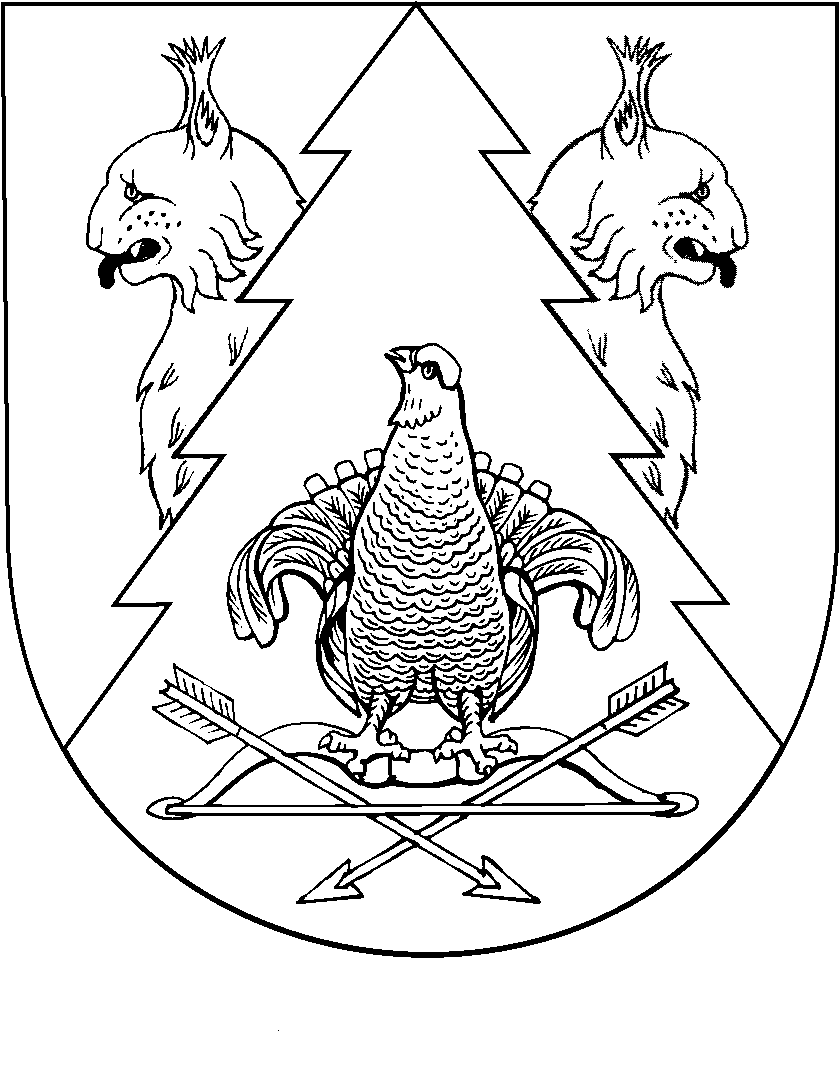 